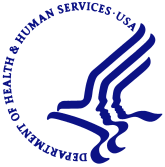 DEPARTMENT OF HEALTH & HUMAN SERVICES               Health Resources and Services Administration––––––––––––––––––––––––––––––––––––––––––––––––––––––––––––––––––––––––––––––––––––––––––––––––––––––––––––––––								 Rockville, Maryland 20857We would like to make the following minor modifications to the Competitive Grants Non-Competing Continuations (NCC) Instructions (OMB Number 0915-0356): Pg. 1: Update Federal FY and applicable FOA numbers on the first page of program-instructions  Pg. 2: Update the reporting periodPg. 3: Request information re: cost per family served and brief explanation of calculation—we have received several inquiries from ASPE and OMB re: grantee performance and estimated cost of the MIECHV program per family, at the federal and state level. Collecting this information is necessary in shaping future program funding and implementation. Pg. 4: Request Unobligated Balance for FY 11 (if applicable) and FY 12—This information was mistakenly omitted from the instructions and is necessary for improved monitoring of grantee expenditures.  Pg. 4: Update FYs on Maintenance of Effort Table These changes will not add substantially to the public reporting burden for the information requested. The additions/revisions are noted in the attached document. Please let me know if you have any questions. To:Jodi Duckhorn, HRSA/OPAE/ORE From:Angela Ablorh-Odjidja, Branch Chief, Division of Home Visiting and Early Childhood Home Visiting Programs (DHVECS), Maternal and Child Health Bureau (MCHB)CC:Jan Joyce, Deputy Director, DHVECS MCHB Date:Re:Request for Minor Revision to OMB Approved Form—0915-0356